ГЛАВА 2. Методический анализ результатов ОГЭ 
по учебному предмету
ГЕОГРАФИЯ(наименование учебного предмета)Далее приведена типовая структура отчета по учебному предмету2.1. Количество участников ОГЭ по учебному предмету (за последние годы проведения ОГЭ по предмету) по категориямТаблица 2-1ВЫВОД о характере изменения количества участников ОГЭ по предмету (отмечается динамика количества участников ОГЭ по предмету в целом, по отдельным категориям, видам образовательных организаций)Увеличилось количество участников по предмету в целом, а также в сравнении с 2019 года, при этом в процентнос соотношении произошло уменьшение по категории «Выпускники СОШ» на 1,7% и по категории «Выпускники ООШ» показатель снизился на 2,2%. На 1,6% увеличилось количество выпускников гимназии в сравнении с 2019 годом и на 1,8% выпускников школ с углубленным изучением предметов .В этом году были участники по предмету география, относящихся к категории «Участники  с ограниченными возможностями здоровья» - 0,1% и «Обучающиеся на дому» - 0,3%.  2.2. Основные результаты ОГЭ по учебному предмету2.2.1. Диаграмма распределения первичных баллов участников ОГЭ по предмету 
в 2022 г. (количество участников, получивших тот или иной балл)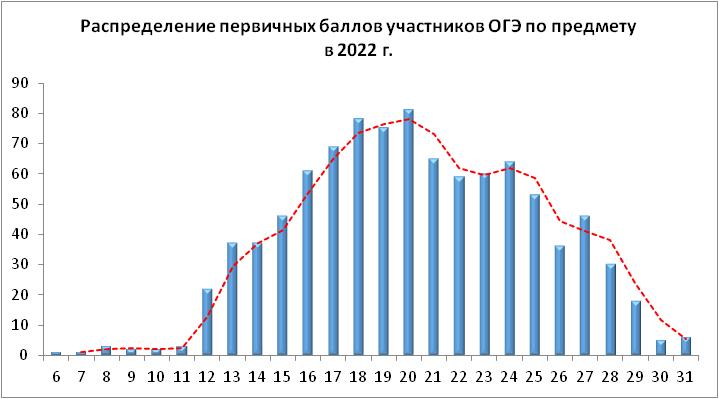 2.2.2. Динамика результатов ОГЭ по предмету Таблица 2-22.2.3. Результаты ОГЭ по АТЕ регионаТаблица 2-32.2.4. Результаты по группам участников экзамена с различным уровнем подготовки 
с учетом типа ОО Таблица 2-42.2.5. Выделение перечня ОО, продемонстрировавших наиболее высокие результаты ОГЭ по предметуВыбирается от 5 до 15% от общего числа ОО в Поволжском управлении, в которых: доля участников ОГЭ, получивших отметки «4» и «5», имеет максимальные значения (по сравнению с другими ОО субъекта Поволжского управления); доля участников ОГЭ, получивших неудовлетворительную отметку, имеет минимальные значения (по сравнению с другими ОО Поволжского управления).Таблица 2-52.2.6. Выделение перечня ОО, продемонстрировавших низкие результаты ОГЭ по предмету5Выбирается от 5 до 15% от общего числа ОО в Поволжском управлении, в которых: доля участников ОГЭ, получивших отметку «2», имеет максимальные значения (по сравнению с другими ОО Поволжского управления);доля участников ОГЭ, получивших отметки «4» и «5», имеет минимальные значения (по сравнению с другими ОО субъекта Поволжского управления).Таблица 2-62.2.7 ВЫВОДЫ о характере результатов ОГЭ по предмету в 2022 году и в динамике.
По результатам ОГЭ по географии 2022 года в Поволжском управлении доля участников, получивших отметку «2» составляет 1,3 % , что на 1,2% ниже, чем в 2019 году. Количество участников, получивших максимальный балл - 6 человек.В сравнении с 2019 годом понизилось качество обученности по географии  выпускников 9 классов Поволжского управления на 1,8% (2019г.- 64,1%), при этом уровень обученности по предмету увеличился на 1,4% (2019г.- 97,4%).2.3. Анализ результатов выполнения заданий КИМ ОГЭ2.3.2. Статистический анализ выполнения заданий КИМ ОГЭ в 2022 годуДля анализа основных статистических характеристик заданий используется обобщенный план варианта КИМ по предмету с указанием средних процентов выполнения по каждой линии заданий в Поволжском управленииТаблица 2-7Анализ выполнения первой части ОГЭ по географии заданий базового уровня: данная группа заданий предполагает запись  краткого ответа в виде одной цифры,  числа или слова.В  целом девятиклассники  с этим блоком заданий справились  более успешно. Результаты по 11 вопросам (№1,2,4,5,6,8,9,10,14,22,24) из 15  базового уровня укладываются в диапазон планируемого процента выполнения  60-90: участники диагностической  работы продемонстрировали овладение базовыми географическими понятиями и знаниями  географической терминологии, знаниями о свойствах, признаках, размещении основных географических объектов, понимание роли географии в формировании качества жизни человека и окружающей его среды на планете Земля, а также умения:- использовать географические знания для описания положения и взаиморасположения объектов и явлений в пространстве;-  сравнивать изученные географические объекты, явления и процессы на основе выделения их существенных признаков, выбирать и использовать источники географической информации (картографические), необходимые для решения  учебных, практико - ориентированных задач, а также практических задач в повседневной жизни;-  оценивать	характер взаимодействия деятельности  человека и компонентов природы в разных географических условиях с точки зрения концепции устойчивого развития.Вызвало трудности задание № 13 (59,3% выполнения), проверяющее уровень овладения базовыми географическими понятиями и  знаниями географической терминологии, умения сравнивать изученные географические объекты, явления и процессы на основе выделения их существенных признаков. Средний процент выполнения данного задания группой обучающихся с «неудовлетворительным»  уровнем подготовки составил 25,0%. Обучающиеся с «удовлетворительным» уровнем подготовки  выполнили это задание на 37,4%,  «хорошисты»  и «отличники» показали 67,2 и 90,1% выполнения соответственно. Не все обучающиеся показали умения производить расчёты количественных показателей, характеризующих географические объекты процессы и явления, не знают математические правила вычисления процентов, доли, промилле.Анализ выполнения ОГЭ по  географии заданий повышенного и высокого уровня.Данная группа заданий предполагает запись  краткого ответа в виде одной цифры, числа, последовательности цифр или слова.По 10 вопросам (№ 3, 7, 15, 16, 17, 18, 21, 23, 25, 26) из 13 повышенного уровня сложности результаты  участников экзаменационной работы, за исключением группы школьников с «неудовлетворительным» уровнем знаний и частично группы обучающихся с «удовлетворительным» результатом, укладываются в диапазон планируемого процента выполнения 40-60, а по 19 и 25 вопросам (82,8%  и 72,8% выполнения соответственно) значительно превышают его. Обучающиеся умеют  использовать географические знания для описания положения и взаиморасположения объектов и явлений в пространстве, решать практические задачи геоэкологического содержания для определения качества окружающей среды своей местности, классифицировать географические объекты и явления на основе их известных характерных свойств, понимают географические следствия движений Земли, могут выбирать и использовать источники географической информации  (картографические),  необходимые для решения учебных, практико-ориентированных задач, а также практических задач в повседневной жизни. По одному вопросу повышенного уровня процент выполнения заданий  ниже планируемого. Он составляет  35,7% выполнения.  Задание № 30, проверяющее  умения использовать географические знания для описания существенных признаков разнообразных явлений и процессов в повседневной жизни. С этим заданием лучше справились «отличников», средний процент выполнения данного задания составил 78,7%. Группа с «хорошим» уровнем подготовки показала 41,4% выполнения задания.  У обучающихся с «удовлетворительным» уровнем подготовки процент выполнения задания - 11,7%, а у группы «неуспевающих» средний процент выполнения задания составил 16,7%. По вопросам повышенного уровня сложности необходимо продолжить формирование  у школьников умений  устанавливать взаимосвязи между изученными природными,    социальными и экономическими  явлениями и процессами, реально наблюдаемыми географическими явлениями и процессами, умения использовать источники географической информации (картографические, статистические), необходимые для решения учебных задач. Также необходимо научить обучающихся  выделять (узнавать) существенные признаки      географических      объектов и явлений, уметь использовать географические знания для описания существенных признаков разнообразных явлений и процессов в повседневной жизни, понимать особенности основных отраслей хозяйства России, природно- хозяйственных зон и районов.По результатам выполнения вопросов высокого уровня сложности можно сделать следующие выводы: выпускники успешно справились с  заданием 11, где  79,2% выполнения. Выпускники продемонстрировали  умения использовать приобретенные знания и умения в практической деятельности и повседневной жизни для чтения карт различного содержания. Низкий процент выполнения здания 29 (26,5%) говорит о несформированности  у обучающихся умений устанавливать взаимосвязи между изученными природными, социальными и экономическими явлениями и процессами, объяснять влияние изученных географических объектов и явлений на качество жизни человека и качество окружающей его среды. Средний процент выполнения первой части экзаменационной работы по географии составил 66,7%.  Данный результат позволяет сделать вывод о том, что участники экзаменационной работы в 2022 году показали средний уровень сформированности базовых знаний и умений при выполнении заданий базового и повышенного уровней сложности. Анализ выполнения ОГЭ  по  географии заданий с развернутым ответом:В экзаменационной работе было представлено 3 задания с развернутым ответом:Задание 12 повышенного уровня сложности проверяет сформированность умений использовать географические знания для решения практических задач с использованием топографических карт.  Процент выполнения данного  задания  составил 84,9%. Но есть и учащиеся, которые не научились  читать условные знаки топографической карты, определять по карте уклон земной поверхности, экспозицию склонов, характер поверхности.	Задание 28 базового уровня сложности проверяет овладение базовыми географическими понятиями и знаниями географической терминологии, умения классифицировать географические объекты и явления на основе их известных характерных свойств, использовать географические знания для описания существенных признаков разнообразных    явлений    и    процессов в повседневной жизни. С этим заданием успешно справились 28,3% участников процедуры. Несмотря на базовый уровень задания, успешно справившихся с данным заданием, незначительное количество. Оно, как и задание 29, остаются одними из самых сложных для участников процедуры. Хорошие знания и умения по данному вопросу продемонстрировали группы «отличников» (66,0% выполнения). Но у большинства участников экзаменационной работы не сформированы представления и основополагающие теоретические знания о целостности и неоднородности Земли, об особенностях природы, жизни, культуры и хозяйственной деятельности людей, экологических проблемах на разных материках и в отдельных странах.  Обучающиеся не овладели  основными   навыками   нахождения, использования и презентации географической   информации.Задание 29 высокого уровня сложности проверяет  у школьников сформированность умений и навыков использования разнообразных географических знаний в повседневной жизни для объяснения и оценки явлений и процессов, самостоятельного оценивания уровня безопасности окружающей среды, адаптации к условиям территории проживания, соблюдения мер безопасности в случае природных стихийных бедствий и техногенных катастроф. Средний процент выполнения составляет 26,5%. Большая часть обучающихся с «хорошим» и «удовлетворительным» уровнем подготовки, а также группа обучающихся с «низким» уровнем подготовки  не смогли объяснить существенные признаки географических объектов и явлений. Многие к выполнению заданий 28 и 29 даже не приступали.Средний процент выполнения заданий 2 части экзаменационной работы по географии по Поволжскому образовательному округу составил 46,6%. Данный результат позволяет сделать вывод о том, что выпускники 9-х классов по предмету география в 2022 году показали уровень сформированности базовых знаний и умений при выполнении заданий  с развернутым ответом ниже среднего.2.4. Рекомендации по совершенствованию методики преподавания учебного предмета2.4.1. Рекомендации по совершенствованию преподавания учебного предмета для всех обучающихсяВ целях совершенствования процесса обучения в основной школе и повышения качества подготовки по географии выпускников 9-х классов рекомендуется:на семинарах-совещаниях проанализировать результаты государственной итоговой аттестации выпускников 9-х классов по географии в 2022 году;определить меры по улучшению качества подготовки обучающихся по географии в 8-9-х классах.Рекомендуется обсуждение следующих тем на школьных методических объединениях: основные направления работы со слабоуспевающими обучающимися;формы и методы работы с высокомотивированными детьми;применение современных педагогических технологий как эффективный способ преподавания географии в школе;использование разнообразных форм и методов обучения при подготовке учащихся к ГИА;приемы и методы активизации познавательной деятельности на уроках географии.Для улучшения результатов ОГЭ по географии необходимо совершенствовать организацию и методику обучения школьников, а для этого вернуться к классическим методическим приёмам:Постоянно  отрабатывать понятийный аппарат по предмету. Если школьники не знают значения понятий, то они не понимают смысл прочитанного и не могут правильно ответить на вопросы.Необходима выстроенная система работы с географической номенклатурой. Концентрический способ изучения поможет  постоянно повторять названия уже изученных объектов и постепенно вводить новые. Для работы с номенклатурой нужны настенные, интерактивные и контурные карты. Повторение номенклатуры и работа с ней должны быть на каждом уроке.Необходимо хорошо знать физико- и экономико-географическое районирование территории РФ. Районирование служит основой для логической группировки материала. Необходимо повторять номенклатуру экономического районирования нашей страны в связке с субъектами Российской Федерации. Знание регионов и географической номенклатуры даст возможность найти ответы на многие экзаменационные вопросы по тематическим картам.На уроках проводить постоянную работу по выявлению причинно-следственных связей      в природе и хозяйственной деятельности человека.Для лучшего понимания факторов размещения предприятий желательно обратить внимание на технологические процессы различных производств.На уроках при отработке умения читать климатограммы следует обращать особое внимание на способы отображения информации. Кроме климатограмм целесообразно использовать другие источники информации, на которых различными способами отображены разные данные.При изучении некоторых понятий курсов школьной географии (миграционный прирост, естественный прирост) следует обращать особое внимание на проверку их понимания и осознанного применения обучающимися, а также тренироваться в вычислении показателей, характеризующих эти понятия (с положительным и отрицательным значением). 2.4.2. Рекомендации по организации дифференцированного обучения школьников с разным уровнем предметной подготовки С низким уровнем предметной подготовки:Необходимо обратить внимание на следующие направления работы на уроке и во внеурочное время:выявление дефицитов и создание индивидуальной образовательной траектории для их ликвидации у слабоуспевающих учеников;создание условий для успешного продвижения учащихся по данной траектории в урочной и внеурочной деятельности и постоянное отслеживание результатов;использование педагогических технологий и методов обучения: личностно-ориентированный подход, игровые приемы и разноуровневую дифференциацию на всех этапах урока;отбор учебных материалов для индивидуальных маршрутов и для систематического повторения ранее изученного материала с последующим мониторингом промежуточных и итоговых результатов достижений;активно развивать навыки устной и письменной географической речи;больше времени уделять чтению карты (знанию и пониманию картографического содержания);значительную часть учебного времени уделять работе с таблицами, схемами, работе  со      статистическим материалом; Подводить учащихся к пониманию основных географических следствий, определению основных и второстепенных причин, факторов. Ключевые вопросы на уроке: Почему? Какие? Как? От чего зависит? В чем причина? Каковы последствия? Как происходит? Что будет, если? Что сделать, чтобы.. Как получить…. Какие расчёты произвести..С хорошим и высоким уровнем подготовки:активно вовлекать учащихся в проектную и учебно-поисковую деятельность;обучать подходам и умениям моделирования ситуации в соответствии с заданными условиями;обучать умению составлять и решать географические задачи, формулировать и выполнять учебные задания на основе географического содержания, в том числе и на основе собственного жизненного опыта;учить анализировать географические проблемы и ситуации, процессы и явления;Для всех групп обучающихся необходимо обратить внимание на следующие направления работы:формировать и развивать у обучающихся навыки взаимоконтроля и самоконтроля;формировать умение проверять свой ответ или ответ товарища на правдоподобие, соответствие реальности в предлагаемой ситуации.2.5. Информация о публикации (размещении) на открытых для общего доступа на страницах информационно-коммуникационных интернет-ресурсах ОИВ (подведомственных учреждений) в неизменном или расширенном виде приведенных в статистико-аналитическом отчете рекомендаций по совершенствованию преподавания учебного предмета для всех обучающихся, а также по организации дифференцированного обучения школьников с разным уровнем предметной подготовки. 2.6.1. Адрес страницы размещения https://pumonso.ru/ - официальный сайт Поволжского управления   министерства образования и науки Самарский области.https://www.rc-nsk.ru/ - официальный сайт  ГБУ ДПО «Новокуйбышевский РЦ»2.6.2. Дата размещения (не позднее 12.09.2022) 01.09.2022г.СОСТАВИТЕЛИ ОТЧЕТА по учебному предмету ГЕОГРАФИЯ: Наименование организации, проводящей анализ результатов ГИА ГБУ ДПО «Новокуйбышевский РЦ»Ответственные специалисты:
Участники ОГЭ2018 г.2018 г.2019 г.2019 г.2022 г.2022 г.Участники ОГЭчел.% чел.%чел.%Выпускники текущего года, обучающиеся по программам ООО634100%721100%960100%Выпускники лицеев и гимназий223,5%131,8%333,4%Выпускники школ с углубленным изучением предметов264,1%354,9%646,7%Выпускники СОШ35055,2%41657,7%53856,0%Выпускники ООШ23537,1%25735,6%32133,4%Обучающиеся на дому30,3%Участники с ограниченными возможностями здоровья10,2%10,1%Получили отметку2018 г.2018 г.2019 г.2019 г.2022 г.2022 г.Получили отметкучел.%чел.%чел.%«2»121,9%182,5%121,3%«3»21533,9%24033,3%35036,5%«4»29546,5%34948,4%45747,6%«5»11217,7%11415,8%14114,7%№ п/пАТЕВсего участников«2»«2»«3»«3»«4»«4»«5»«5»№ п/пАТЕВсего участниковчел.%чел.%чел.%чел.%1.г.о. Новокуйбышевск43030,7%15435,8%20948,6%6414,9%2.м.р. Волжский53091,7%19637,0%24846,8%7714,5%№ п/пТип ООДоля участников, получивших отметкуДоля участников, получивших отметкуДоля участников, получивших отметкуДоля участников, получивших отметкуДоля участников, получивших отметкуДоля участников, получивших отметку№ п/пТип ОО«2»«3»«4»«5»«4» и «5» 
(качество 
обучения)«3», «4» и «5» 
(уровень 
обученности)ООШ0,3%13,5%15,4%4,3%19,7%33,2%СОШ0,9%20,4%26,9%8,1%35,0%55,4%Школа с углубленным изучением предметов0,0%1,9%3,4%1,4%4,8%6,7%Гимназия0,0%0,6%1,9%0,9%2,8%3,4%Поволжское управлениеПоволжское управление1,3%36,5%47,6%14,7%62,3%98,8%№ п/пНазвание ООДоля участников, получивших отметку «2»Доля участников, получивших отметки «4» и «5» (качество обучения)Доля участников, получивших отметки «3», «4» и «5» (уровень обученности)1.ГБОУ СОШ № 1 "ОЦ" п.г.т. Стройкерамика0,0%96,8%100,0%2.ГБОУ СОШ № 3 г. Новокуйбышевска0,0%90,9%100,0%3.ГБОУ СОШ с. Рождествено0,0%86,7%100,0%4.ГБОУ гимназия №1 г. Новокуйбышевска0,0%81,8%100,0%5.ГБОУ ООШ № 4 г. Новокуйбышевска0,0%81,8%100,0%№ п/пНазвание ООДоля участников, получивших отметку «2»Доля участников, получивших отметки «4» и «5» (качество обучения)Доля участников, получивших отметки «3», «4» и «5» (уровень обученности)1.ГБОУ СОШ "ОЦ" с. Дубовый Умет13,6%54,5%86,4%2.ГБОУ СОШ "ОЦ" с. Подъем-Михайловка13,3%33,3%86,7%3.ГБОУ СОШ с. Воскресенка5,6%72,2%94,4%4.ГБОУ СОШ с. Курумоч5,0%30,0%95,0%Номерзадания в КИМПроверяемые элементы содержания / уменияУровень сложности заданияСредний процент выполненияПроцент выполнения по региону в группах, получивших отметкуПроцент выполнения по региону в группах, получивших отметкуПроцент выполнения по региону в группах, получивших отметкуПроцент выполнения по региону в группах, получивших отметкуНомерзадания в КИМПроверяемые элементы содержания / уменияУровень сложности заданияСредний процент выполнения«2»«3»«4»«5»1Источники географической информации. Природа Земли и человек. Материки, океаны, народы и страны. Природопользование и геоэкология. География России.Б67,6%50,0%52,6%75,5%80,9%2Особенности географического положения РоссииБ88,6%41,7%80,3%92,8%100,0%3Природа РоссииП44,5%33,3%32,6%46,6%68,1%4Население России,  Население Земли, Численность населения Земли, Человеческие расы, этносы, Природа России. Б75,1%33,3%59,7%82,5%92,9%5Атмосфера. Состав, строение, циркуляция. распределение тепла и влаги на Земле Погодаи климат. Изучение элементов погодыБ88,1%41,7%80,9%91,7%98,6%6Атмосфера. Состав, строение, циркуляция. распределение тепла и влаги на Земле Погодаи климат. Изучение элементов погодыБ80,2%75,0%72,6%81,6%95,0%7Географические модели: глобус,географическая карта, план местности, их основные параметры и элементы (масштаб, условные знаки, способы картографическогоизображения, градусная сеть)П48,1%0,0%22,9%55,6%90,8%8Земная кора и литосфера. Состав, строение и развитие. Земная поверхность: формы рельефа суши, дна Мирового океана. Полезные ископаемые, зависимость их размещения отстроения земной коры и  рельефа. Минеральные ресурсы Земли, их виды и оценкаБ95,6%75,0%92,0%98,2%97,9%9Географические модели: глобус,географическая карта, план местности, их основные параметры и элементы (масштаб, условные знаки, способы картографическогоизображения, градусная сеть)Б61,7%16,7%52,0%66,7%73,0%10Географические модели: глобус,географическая карта, план местности, ихосновные параметры и элементы (масштаб, условные знаки, способы картографическогоизображения, градусная сеть)Б85,7%66,7%79,4%86,9%99,3%11Географические модели: глобус,географическая карта, план местности, их основные параметры и элементы (масштаб, условные знаки, способы картографическогоизображения, градусная сеть)В79,2%33,3%64,9%85,1%99,3%12Формирование умений и  навыков использования разнообразных географических  знаний в повседневной жизни для объяснений оценки явлений и процессов,  самостоятельного оценивания	условий безопасности окружающей среды, адаптации	к условиям территории проживанияП84,9%37,5%77,0%88,6%96,5%13Гидросфера, её состав и строение. Мировой океан и его части, взаимодействие сатмосферой и сушей. Поверхностные и подземные воды суши. Ледники и многолетняя мерзлота. Водные ресурсы Земли. Атмосфера. Состав, строение, циркуляция.Распределение тепла и влаги на Земле. Погода и климат. Изучение элементов погоды. Материки и страны. Основные черты природы Африки, Австралии, Северной и ЮжнойАмерики, Антарктиды, Евразии. Население материков. Природные ресурсы и ихиспользование. Изменение природы под влиянием хозяйственной деятельностичеловека. Многообразие стран, их основные типы. Влияние хозяйственной деятельности людей на природу. Хозяйство России. Б59,2%25,0%37,4%67,2%90,1%14Стихийные явления в литосфере, гидросфере, атмосфере.Б68,2%16,7%54,0%72,4%94,3%15Влияние хозяйственной деятельности людей на природу. Основные типы природопользованияП53,0%8,3%38,6%56,2%82,3%16Земля как планета. Форма, размеры, движение Земли. Атмосфера. Состав, строение, циркуляция. Распределение тепла и влаги на Земле. Погодаи климат. Изучение элементов погодыП65,6%8,3%46,0%73,7%92,9%17Земля как планета. Форма, размеры, движение Земли.П46,4%16,7%30,3%49,9%77,3%18Атмосфера. Состав, строение, циркуляция. Распределение тепла и влаги на Земле. Погодаи климат. Изучение элементов погодыП43,0%33,3%29,4%44,2%73,8%19Особенности географического положения РоссииП82,8%41,7%67,4%90,4%100,0%20Материки и страны. Основные черты природы Африки, Австралии, Северной и ЮжнойАмерики, Антарктиды, Евразии. Население материков. Природные ресурсы и ихиспользование. Изменение природы под влиянием хозяйственной деятельностичеловека. Многообразие стран, их основные типы. Природно-хозяйственное районированиеРоссии. Географические особенности отдельных районов и регионов: Север и Северо-Запад, Центральная Россия, Поволжье, Юг Европейской части страны, Урал, Сибирь иДальний Восток. Географическое положениерегионов, их природный, человеческий и хозяйственный потенциалБ61,3%25,0%44,9%65,4%91,5%21Земная кора и литосфера. Состав, строение и развитие. Земная поверхность: формы рельефа суши, дна Мирового океана. Полезные ископаемые, зависимость их размещения отстроения земной коры и рельефа. Минеральные ресурсы Земли, их виды и Оценка. Гидросфера, её состав и строение. Мировой океан и его части, взаимодействие сатмосферой и сушей. Поверхностные и подземные воды суши. Ледники и многолетняя мерзлота. Водные ресурсы Земли. Атмосфера. Состав, строение, циркуляция.Распределение тепла и влаги на Земле. Погода и климат. Изучение элементов погоды. Биосфера, её взаимосвязи с другими геосферами. Разнообразие растенийи животных, особенности их распространения. Почвенный покров. Почва как особоеприродное образование. Условия образования почв разных типов. Географическая оболочка Земли. Широтная зональность и высотная поясность, цикличность и ритмичность процессов. Территориальные комплексы: природные, природно-хозяйственные. Население РоссииП56,7%25,0%42,6%60,0%83,7%22Население России. Хозяйство РоссииБ87,5%50,0%78,6%92,1%97,9%23Население России. Хозяйство РоссииП66,4%8,3%46,0%76,4%89,4%24Население России.Б69,5%33,3%48,6%78,8%94,3%25Население России.П72,8%25,0%58,0%78,8%94,3%26Хозяйство России. Природно-хозяйственное районированиеРоссии. Географические особенности отдельных районов и регионов: Север и Северо-Запад, Центральная Россия, Поволжье, Юг Европейской части страны, Урал, Сибирь иДальний Восток. Географическое положениерегионов, их природный, человеческий и хозяйственный потенциалП62,3%0,0%42,9%70,9%87,9%27Источники географической информации. Природа Земли и человек. Материки, океаны, народы и страны. Природопользование и геоэкология. География России.Б55,4%16,7%36,0%60,0%92,2%28Формирование представленийи основополагающих теоретических знаний о целостности и неоднородностиЗемли как планеты людейв пространстве и во времени;формирование представленийи основополагающих теоретических знаний об особенностях природы, жизни,культуры и хозяйственной деятельности людей, экологических проблемах наразных материках и в отдельных странах; овладение основными навыками нахождения, использования и презентациигеографической информации.Б28,3%8,3%8,0%32,8%66,0%29Формирование умений и навыков использования разнообразныхгеографических знаний в повседневной жизни для объяснения и оценки явленийи процессов, самостоятельногооценивания уровня безопасностиокружающей среды, адаптациик условиям территории проживания, соблюдения мер безопасности в случаеприродных стихийных бедствий и техногенных катастрофВ26,5%0,0%8,9%26,0%73,8%30Географическая оболочка Земли. Широтная зональность и высотная поясность,цикличность и ритмичность процессов. Территориальные комплексы: природные,природно-хозяйственные. Материки и страны. Основные черты природы Африки, Австралии, Северной и ЮжнойАмерики, Антарктиды, Евразии. Население материков. Природные ресурсы и их использование. Изменение природы под влиянием хозяйственной деятельностичеловека. Многообразие стран, их основные типы. Население России. Природно-хозяйственное районированиеРоссии. Географические особенности отдельных районов и регионов: Север и Северо-Запад, Центральная Россия, Поволжье, Юг Европейской части страны, Урал, Сибирь иДальний Восток. Географическое положениерегионов, их природный, человеческий ихозяйственный потенциал.П35,7%16,7%11,7%41,4%78,7%Ответственный специалист, выполнявший анализ результатов ГИА-9 по предметуФИО, место работы, должность, ученая степень, ученое званиеПринадлежность специалиста к региональной ПК по учебному предмету, региональным организациям развития образования, повышения квалификации работников образования (при наличии)1.ГеографияКорнеева Елена Николаевна, ГБУ ДПО Новокуйбышевский РЦ»,  руководитель отдела оценки качества образования и образовательной статистикиСпециалисты, привлекаемые к анализу результатов ГИА-9  по предметуФИО, место работы, должность, ученая степень, ученое званиеПринадлежность специалиста к региональной ПК по учебному предмету, региональным организациям развития образования, повышения квалификации работников образования (при наличии)1.ГеографияЛуговова Екатерина Викторовна, ГБУ ДПО Новокуйбышевский РЦ»,  старший методист отдела оценки качества образования и образовательной статистики